РЕШЕНИЕ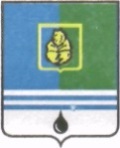 ДУМЫ ГОРОДА КОГАЛЫМАХанты-Мансийского автономного округа - ЮгрыОт «   »          2023г.							№      -ГД О внесении изменений в решение Думы города Когалыма от 29.11.2017 №127-ГДВ соответствии с Градостроительным кодексом Российской Федерации, Федеральным законом от 06.10.2003 №131-ФЗ «Об общих принципах организации местного самоуправления в Российской Федерации», постановлением Правительства Российской Федерации от 01.10.2015 №1050 «Об утверждении требований к программам комплексного развития социальной инфраструктуры поселений, городских округов», Уставом города Когалыма, в целях актуализации информации о социальной инфраструктуре города Когалыма, Дума города Когалыма РЕШИЛА:1. Внести в решение Думы города Когалыма от 29.11.2017 №127-ГД «Об утверждении программы комплексного развития социальной инфраструктуры городского округа город Когалым» (далее – решение Думы) следующие изменения:1.1. приложение к решению Думы изложить в редакции согласно приложению к настоящему решению.2. Подпункт 1.2 пункта 1 решения Думы города Когалыма от 24.03.2021 №548-ГД «О внесении изменений в решение Думы города Когалыма от 29.11.2017 №127-ГД» признать утратившим силу.3. Опубликовать настоящее решение и приложение к нему в газете «Когалымский вестник».Приложениек решению Думыгорода Когалымаот________№_______Приложениек решению Думыгорода Когалымаот 29.11.2017 №127-ГДпрограмма комплексного развития социальной инфраструктуры города когалымаг. Когалым 2023 г.ПАСПОРТ*подлежит корректировке исходя из возможностей бюджетов и с учетом изменений в действующем законодательстве2. Характеристика существующего состояния социальной инфраструктуры2.1. Описание социально-экономического состояния города Когалыма, сведения о градостроительной деятельности на его территорииСоциальная инфраструктура представляет собой многоотраслевой комплекс, действующий в интересах повышения благосостояния его населения. Она охватывает систему образования, здравоохранение, культуру, молодежную политику, физическую культуру и спорт. Уровень развития социальной сферы в сильной степени определяется общим состоянием экономики города, инвестиционной и социальной политикой муниципального образования.Город Когалым является административно-территориальной единицей Ханты-Мансийского автономного округа - Югры, непосредственно входящей в состав Ханты-Мансийского автономного округа - Югры. Площадь территории города составляет 20 700 га. Подавляющая часть земель города приходится на рекреационную зону – 10 833,4 Га, зону природного ландшафта – 4 250,4 Га, акваторий – 1 121,8 Га. На зону жилого назначения приходится 504,7 Га, зону общественно – делового назначения – 356,4 Га, зона производственного и коммунально-складского назначения составляет 842,4 Га, зона инженерной и транспортной инфраструктуры – 1 385,8 Га, на зону сельскохозяйственного использования приходится – 513,7 Га, зону специального назначения – 33,1 Га, зону добычи полезных ископаемых – 257,5 Га, 600,8 Га составляют нефункциональные зоны.2.1.1. Социально-экономическое развитиеСегодня экономика города Когалыма представлена практически всеми отраслевыми комплексами, но ведущим был и остается промышленный комплекс. Доля промышленного производства в общем объеме отгруженных товаров собственного производства, выполненных работ и услуг собственными силами составляет более 65,1%. Так, объем отгруженных товаров собственного производства, выполненных работ и услуг собственными силами (без субъектов малого предпринимательства) в 2022 году составил 91 124,5 млн. рублей, что превышает уровень 2021 года на 21,1% в действующих ценах.Промышленный комплекс представлен следующими основными отраслями промышленности: добыча полезных ископаемых (предоставление услуг в области добычи полезных ископаемых), обрабатывающие производства (производство кокса и нефтепродуктов, химическая промышленность, ремонт и монтаж машин и оборудования, производство готовых металлических изделий; производство пищевых продуктов), обеспечение электрической энергией, газом и паром; кондиционирование воздуха, водоснабжение; водоотведение, организация сбора и утилизация отходов, деятельность по ликвидации загрязнений. Определяющее влияние на общие итоги работы промышленного комплекса оказывают предприятия «обрабатывающих производств», доля которых в объеме отгруженной промышленной продукции в 2022 году составила 50,7% (2021 год – 58,4%). Данный факт говорит о том, что сегодня в городе Когалыме осуществляется не только нефтедобыча, но и нефтесервис, нефтепереработка, крупное производство реактивов и инновационного оборудования, поставляемого во многие регионы России. Происходит постепенная диверсификация экономики города, что ведет к повышению устойчивости экономики города Когалыма. Объем отгруженных товаров собственного производства, выполненных работ и услуг собственными силами за 2022 год, млн. рублей, %Также в городе развита строительная отрасль, отрасль транспортировки и хранения, профессиональная, научная и техническая деятельность, оптовая и розничная торговля.Демографическая ситуацияЧисленность населения города Когалыма по состоянию на 01.01.2023 составила 69 826 человек, в том числе жители поселка Ортьягун.Изменение численности населения города Когалыма на протяжении ряда лет характеризуется положительной динамикой (таблица 1). Так, за период с 2018 года по 2022 год численность населения города выросла на 4,4%. Рост числа жителей в городе обусловлен, в первую очередь, положительным естественным приростом (преобладанием рождаемости над смертностью). Таблица 1 - Динамика демографических показателейПлотность населения города Когалыма на 01.01.2023 составила 337 чел./кв. км, а средний возраст населения города 35,8 лет, в том числе мужчины – 35, женщины – 36. Анализируя состав населения по трем основным возрастным группам, можно отметить, что наибольший удельный вес занимает группа трудоспособного возраста, их доля составляет 63,5% от общей численности населения. В течение ряда лет наблюдается увеличение доли населения трудоспособного возраста, так с 2018 года по 2022 год произошло увеличение на 0,2 процентных пункта.Численность экономически активного населения города Когалыма на 01.01.2023 составила 35,77 тыс. человек или 51,2% от общей численности населения города, из их числа 35,1 тыс. человек или 98,4% экономически активного населения были заняты в экономике.По состоянию на 01.01.2023 жилищный фонд города составляет       1 085,6 тыс. кв. м. Обеспеченность жильем на 1 жителя составляет 15,5 кв. м. Доля благоустроенного жилищного фонда составляет 100%.Город Когалым имеет транспортную сеть, осуществляющую воздушные, железнодорожные и автомобильные перевозки грузов и пассажиров. Основные показатели экономического развития города Когалыма за период 2018-2022 годов представлены в таблице 2.Таблица 2 – Основные показатели экономического развития города Когалыма за период 2018-2022 годов2.1.2. Сведения о градостроительной деятельности в городе КогалымеВ городе Когалыме утверждены и действуют следующие градостроительные документы:Генеральный план города Когалыма, утвержден решением Думы города Когалыма от 25.07.2008 №275-ГД.Постановление Администрации города Когалыма от 30.07.2009 №1569 «Об утверждении проекта планировки территории 11-микрорайона и посёлка «Пионерный» в городе Когалыме».Постановление Администрации города Когалыма от 31.01.2019 №187 «Об утверждении проекта планировки и межевания территории».Постановление Администрации города Когалыма от 05.03.2019 №479 «Об утверждении проекта планировки и межевания территории СПК «Северный».Постановление Администрации города Когалыма от 23.08.2019 №1860 «Об утверждении проекта планировки и межевания территории Садоводческого некоммерческого товарищества собственников недвижимости «Виктория».Постановление Администрации города Когалыма от 11.09.2019 №1971 «Об утверждении проекта планировки и межевания территории Дачного некоммерческого товарищества «Ягодка».Постановление Администрации города Когалыма от 14.01.2020 №18 «Об утверждении проекта планировки и межевания территории Товарищества собственников недвижимости «Садоводческое некоммерческое товарищество «Сосновый бор».Постановление Администрации города Когалыма от 16.01.2020 №56 «Об утверждении проекта планировки и межевания территории 3 микрорайона города Когалыма».Постановление Администрации города Когалыма от 16.01.2020 №57 «Об утверждении проекта планировки и межевания территории участка по улице Таллинская, улице Рижская в городе Когалыме».Постановление Администрации города Когалыма от 17.01.2020 №63 «Об утверждении проекта планировки и межевания территории под индивидуальное жилищное строительство в городе Когалыме (1, 2 этап)».Постановление Администрации города Когалыма от 30.01.2020 №137 «Об утверждении проекта планировки и межевания территории в районе пересечения проезда Сопочинского и улицы Сибирской».Постановление Администрации города Когалыма от 13.03.2020 №480 «Об утверждении проекта планировки и межевания территории дачного некоммерческого товарищества «Морошка».Постановление Администрации города Когалыма от 31.03.2020 №604 «Об утверждении корректировки проекта планировки и межевания территории района «Пионерный» в городе Когалыме».Постановление Администрации города Когалыма от 22.04.2020 №754 «Об утверждении проекта планировки и межевания территории садоводческого потребительского кооператива «Газовик».Постановление Администрации города Когалыма от 30.12.2020 №2588 «Об утверждении проекта планировки и межевания территории садово-огороднического некоммерческого товарищества «Вулкан-Авиатор».Постановление Администрации города Когалыма от 21.01.2021 №93 «Об утверждении проекта планировки и межевания территории по объекту «Технический центр в городе Когалыме».Постановление Администрации города Когалыма от 26.01.2021 №130 «Об утверждении проекта планировки и межевания территории садоводческого некоммерческого товарищества «Тепловик».Постановление Администрации города Когалыма от 29.01.2021 №163 «Об утверждении проекта планировки и межевания территории по объекту «Вейк-парк в городе Когалыме».Постановление Администрации города Когалыма от 12.05.2021 №979 «Об утверждении проекта планировки и межевания территории Садоводческого потребительского кооператива «Парус».Постановление Администрации города Когалыма от 28.05.2021 №1110 «Об утверждении проекта планировки и межевания территории Садово-огороднического некоммерческого товарищества «Кедровый».Постановление Администрации города Когалыма от 31.05.2021 №1131 «Об утверждении проекта планировки и межевания территории товарищества собственников недвижимости «Садоводческого некоммерческого товарищества «Сибиряк».Постановление Администрации города Когалыма от 18.06.2021 №1254 «Об утверждении проекта планировки и межевания территории товарищества собственников недвижимости «Садоводческого некоммерческого товарищества «Рублевка-1».Постановление Администрации города Когалыма от 13.07.2021 №1427 «Об утверждении проекта планировки и межевания территории 11 микрорайона в городе Когалыме».Постановление Администрации города Когалыма от 16.08.2021 №1640 «Об утверждении проекта планировки и межевания территории по объекту «Жилой комплекс ЛУКОЙЛ».Постановление Администрации города Когалыма от 16.08.2021 №1641 «Об утверждении проекта планировки и межевания территории по объекту «Промышленный технопарк (индустриальный парк) на территории города Когалыма».Постановление Администрации города Когалыма от 12.11.2021 №2301 «Об утверждении проекта планировки и межевания территории товарищества собственников недвижимости «Садоводческого некоммерческого товарищества «Дорожник».Постановление Администрации города Когалыма от 03.09.2021 №1756 «Об утверждении внесения изменений в проект планировки и межевания территории района «Пионерный» в городе Когалыме».Постановление Администрации города Когалыма от 24.12.2021 №2748 «Об утверждении проекта планировки и межевания территории товарищества собственников недвижимости «Садоводческое некоммерческое товарищество «Садовод-2».Постановление Администрации города Когалыма от 24.12.2021 №2754 «Об утверждении проекта планировки и межевания территории для объекта «Реконструкция развязки Восточной (проспект Нефтяников, улица Ноябрьская)».Постановление Администрации города Когалыма от 23.03.2022 №681 «Об утверждении проекта планировки и межевания территории участка по улице Прибалтийская». Постановление Администрации города Когалыма от 26.05.2022 №1200 «Об утверждении правил землепользования и застройки города Когалыма».Постановление Администрации города Когалыма от 05.12.2022 №2822 «Об утверждении внесения изменений в проект планировки и межевания территории района «Пионерный» в городе Когалыме».Постановление Администрации города Когалыма от 15.12.2022 №2901 «Об утверждении внесения изменений в проект планировки и межевания территории 12 микрорайона в города Когалыме».Постановление Администрации города Когалыма от 23.12.2022 №3020 «Об утверждении проекта планировки и межевания территории 13 микрорайона в городе Когалыме».Генеральный план города Когалыма включает в себя мероприятия по проектированию, строительству и реконструкции объектов социальной инфраструктуры, которые предусмотрены соответственно муниципальными программами, стратегией социально-экономического развития города, планом мероприятий по реализации стратегии социально-экономического развития. Одним из важнейших показателей качества жизни населения города Когалыма является наличие и уровень обеспеченности объектами социального и культурно-бытового назначения, качество предоставляемых услуг.2.2. Технико-экономические параметры существующих объектов социальной инфраструктуры города Когалыма, сложившийся уровень обеспеченности населения города услугами в сферах образования, физической культуры и спорта, здравоохранения, культуры Расчёты потребности города Когалыма в объектах здравоохранения, образования, культуры и спорта осуществляются с учетом данных о мощности (пропускной способности) действующих учреждений в городе, социальных норм и нормативов, установленных распоряжением Министерства культуры Российской Федерации от 02.08.2017 №Р-965 «Об утверждении Методических рекомендаций субъектам Российской Федерации и органам местного самоуправления по развитию сети организаций культуры и обеспеченности населения услугами организаций культуры», приказом Министерства спорта Российской Федерации от 21.03.2018 №244 «Об утверждении Методических рекомендаций о применении нормативов и норм при определении потребности субъектов Российской Федерации в объектах физической культуры и спорта», приказом Министерства здравоохранения Российской Федерации от 20.04.2018 №182 «Об утверждении методических рекомендаций о применении нормативов и норм ресурсной обеспеченности населения в сфере здравоохранения», письмом Министерства образования и науки Российской Федерации от 16.03.2018 №08-581 «О направлении методических рекомендаций», постановлением Правительства Ханты-Мансийского автономного округа – Югры от 29.12.2014 №534-п «Об утверждении региональных нормативов градостроительного проектирования Ханты-Мансийского автономного округа – Югры», прогноза численности всего населения, в том числе детей, реструктуризации сети учреждений, а также природно-географических и социально-экономических особенностей города Когалыма.2.2.1. ОбразованиеВ систему образования входят следующие объекты:7 дошкольных образовательных организаций (14 объектов) суммарной мощностью 4 356 мест;7 общеобразовательных организаций (8 объектов) суммарной мощностью 5 948 мест;2 организации дополнительного образования суммарной мощностью 408 мест.Численность воспитанников, получающих дошкольное образование, составляет 3 701 человек. В общеобразовательных организациях по программам начального общего образования, основного общего образования, среднего общего образования обучаются 8 260 человек. Численность воспитанников, посещающих организации дополнительного образования, составляет 2 179 человек.В соответствии с Законом Ханты-Мансийского автономного округа - Югры от 18.07.2007 №84-оз «О региональном нормативе обеспеченности населения Ханты-Мансийского автономного округа - Югры дошкольными образовательными организациями» норматив обеспеченности дошкольными образовательными организациями составляет для городской и сельской местности 70 мест на 100 детей дошкольного возраста.В соответствии с постановлением Правительства Ханты–Мансийского автономного округа – Югры от 29.12.2014 №534-П «Об утверждении региональных нормативов градостроительного проектирования Ханты–Мансийского автономного округа – Югры» норматив обеспеченности общеобразовательными организациями составляет 90 мест на 100 детей.Проведя анализ технико-экономических параметров существующих объектов образования (таблица 3, таблица 4, таблица 5) можно сделать следующие выводы.Обеспеченность населения города дошкольными образовательными организациями по состоянию на 01.01.2023 составила 71,3% от нормативной потребности, то есть при нормативе в 70 мест на 100 детей фактическая обеспеченность составила 101,8 мест на 100 детей.Обеспеченность населения города общеобразовательными организациями по состоянию на 01.01.2023 составила 54,4% от нормативной потребности, то есть при нормативе 90 мест на 100 детей фактическая обеспеченность составила 60,5 мест на 100 детей.В соответствии с постановлением Правительства Ханты–Мансийского автономного округа – Югры от 29.12.2014 №534-П «Об утверждении региональных нормативов градостроительного проектирования Ханты–Мансийского автономного округа – Югры» нормативная численность обучающихся охваченных услугами дополнительного образования составляет 67,7% от численности детей в возрасте от 5 до 17 лет. По состоянию на 01.01.2023 обеспеченность учреждениями, оказывающими услуги дополнительного образования детей, составила 25%, без учета услуг по дополнительному образованию, оказываемых образовательными (общее и дошкольное) организациями и немуниципальными (коммерческими, некоммерческими) организациями.На основании вышеизложенного можно сделать выводы:- имеется необходимость строительства новых объектов общего образования (общеобразовательные организации), дополнительного образования в городе Когалыме, с целью достижения нормативной обеспеченности населения города услугами общего образования;- отсутствует необходимость строительства новых объектов дошкольного образования в городе Когалыме, в связи с превышением нормативной обеспеченности населения города услугами дошкольного образования. Таблица 3 – Технико-экономические параметры дошкольных образовательных учреждений города КогалымаТаблица 4 – Технико-экономические параметры общеобразовательных организаций города Когалыма Таблица 5 – Технико-экономические параметры учреждений дополнительного образования города Когалыма 2.2.2. КультураПредоставление услуг в сфере культуры, создание условий для организации досуга, творческого развития и самодеятельного творчества населения в городе Когалыме обеспечивают 3 учреждения культуры: - Муниципальное автономного учреждение «Культурно-досуговый комплекс «АРТ-Праздник», в составе учреждения – 3 объекта (таблица 6);- Муниципальное бюджетное учреждение «Централизованная библиотечная система». В состав учреждения входят 3 общедоступные библиотеки: центральная городская библиотека, детская библиотека, библиотека-филиал №2 (таблица 7);- Муниципальное автономное учреждение «Музейно-выставочный центр» (таблица 8). В состав учреждения входит 1 объект. В соответствии с Методическими рекомендациями субъектам Российской Федерации и органам местного самоуправления по развитию сети организаций культуры и обеспеченности населения услугами организаций культуры, утвержденными распоряжением Министерства культуры Российской Федерации от 02.08.2017 №Р-965 (далее – Методические рекомендации), необходимое количество учреждений клубного типа составляет 1 сетевая единица (при подсчете нормативной обеспеченности (должно быть единообразие в терминологии: по ОКВЭД - учреждения клубного типа) в качестве 1 сетевой единицы принимается учреждение, расположенное в специализированном помещении и способное оказывать весь перечень услуг, предусмотренный примерным Положением о государственном и муниципальном учреждении культуры клубного типа) на 20 тыс. человек. По состоянию на 01.01.2023 в городе Когалыме осуществляют деятельность 3 сетевые единицы при необходимом количестве – 3 единицы, соответственно обеспеченность учреждениями клубного типа составляет 100,0% к нормативу, что говорит о достаточности в городе Когалыме учреждений клубного типа.В соответствии с Методическими рекомендациями необходимое количество библиотек для городского округа составляет:- 1 общедоступная библиотека на 20 тыс. человек;- 1 детская библиотека на 10 тыс. детей.Проанализировав технико-экономические параметры существующих библиотек, следует, что обеспеченность города Когалыма библиотеками с учетом числа отделов внестационарного обслуживания (библиотечных пунктов) (внестационарное библиотечное обслуживание осуществляется путем создания передвижных библиотек, библиотечных пунктов, бригадного и заочного абонемента, библиобусов, книгоношества (доставка книг на дом), нестационарное библиотечное обслуживание расширяет круг пользователей библиотеки, повышает доступность библиотечных фондов) по состоянию на 01.01.2023 составила 99,8%. Без учета отделов внестационарного обслуживания обеспеченность составляет 75%, что говорит о необходимости строительства библиотеки в городе Когалыме.В соответствии с Методическими рекомендациями необходимое количество музеев должно составлять – 1 краеведческий музей и 1 тематический музей, независимо от количества населения. В городе Когалыме по состоянию на 01.01.2023 деятельность осуществляет 1 музейно-выставочный центр и 1 культурно-выставочный центр Русского музея, соответственно обеспеченность составляет 100%, что говорит о достаточном количестве музеев в городе Когалыме.Таблица 6 – Технико-экономические параметры учреждений культурно-досугового типа города Когалыма Таблица 7 – Технико-экономические параметры системы библиотечного обслуживания города Когалыма Таблица 8 – Технико-экономические параметры музеев города Когалыма 2.2.3. Физическая культура и спортПо состоянию на 01.01.2023 в городе Когалыме осуществляет свою деятельность 1 учреждение физической культуры и спорта – Муниципальное автономное учреждение «Спортивная школа «Дворец спорта» - в составе учреждения 7 объектов.Единовременная пропускная способность всех сооружений с учетом спортивных сооружений образовательных организаций, по состоянию на 01.01.2023 составила 4 021 человек.Численность систематически занимающихся физической культурой и спортом в 2022 году составила 33 906 человек или 50,6% к численности населения в возрасте 3-79 лет. В распоряжении любителей здорового образа жизни и спортсменов города:- 57 спортивных зала;- 5 плавательных бассейнов;- 1 крытый объект с искусственным льдом;- лыжная база с лыжероллерной трассой;- 2 стрелковых тира;- 49 плоскостных спортивных сооружений, из них: одно футбольное поле;- 30 помещений спортивного назначения;- 6 объектов городской и рекреационной инфраструктуры, приспособленные для занятий физической культурой и спортом.На вышеуказанных спортивных сооружениях культивируется более 40 видов спорта. Наиболее популярные из них дзюдо, плавание, волейбол, мини-футбол, фигурное катание, хоккей и др.Всего в городе Когалыме в 2022 году функционирует 151 спортивное сооружение.В соответствии с приказом Министерства спорта Российской Федерации от 21.03.2018 №244 «Об утверждении Методических рекомендаций о применении нормативов и норм при определении потребности субъектов Российской Федерации в объектах физической культуры и спорта», постановлением Правительства Ханты–Мансийского автономного округа – Югры от 29.12.2014 №534-П «Об утверждении региональных нормативов градостроительного проектирования Ханты–Мансийского автономного округа – Югры» норматив обеспеченности объектами физической культуры и спорта составляет:- спортивными залами – 350 кв. м на 1 тыс. человек;- плоскостными сооружениями – 1 950 кв. м на 1 тыс. человек;- единовременная пропускная способность спортивных сооружений – 122 человека на 1 тыс. человек населения;- плавательными бассейнами – 75 кв. м зеркала воды на 1 тыс. человек.Анализ технико-экономических параметров существующих объектов спорта (таблица 9) показывает низкую обеспеченность данными объектами.По состоянию на 01.01.2023 обеспеченность объектами физической культуры и спорта составила:- спортивными залами – 335,0 кв. м на 1 тыс. человек или 95,7% к нормативу;- плоскостными сооружениями – 608,5 кв. м на 1 тыс. человек или 31,2% к нормативу;- единовременная пропускная способность спортивных сооружений – 62 человека на 1 тыс. человек или 50,6% к нормативу;- плавательными бассейнами – 11,9 кв. м зеркала воды на 1 тыс. человек, или 16,0% к нормативу.Исходя из фактической обеспеченности города объектами физической культуры и спорта следует, что потребность в строительстве новых объектов существует.Таблица 9 – Технико-экономические параметры объектов физической культуры и спорта города Когалыма 2.2.4. ЗдравоохранениеМедицинскую помощь населению города Когалыма оказывает Бюджетное учреждение Ханты-Мансийского автономного округа – Югры «Когалымская городская больница» (далее – БУ «Когалымская городская больница», Учреждение). БУ «Когалымская городская больница» представляет собой многопрофильное учреждение, имеющее в своем составе более 50 структурных подразделений, в том числе стационар на 300 круглосуточных коек (кроме того, 6 реанимационных и 20 коек для новорожденных), 43 койки 94 койко-места дневного стационара. Учреждение обслуживает взрослое и детское население, оказывает помощь женщинам во время беременности и родов, стоматологическую помощь. Функциональные характеристики бюджетного учреждения Ханты-Мансийского автономного округа - Югры «Когалымская городская больница» по состоянию на 01.01.2023 представлены в таблице 10.На протяжении ряда лет на территории города показатели рождаемости превышают показатели смертности более чем в 2,7 раза. В 2022 году в городе Когалыме родилось 699 малышей.Коэффициент рождаемости составил 10,0 промилле, что на 29,1% ниже, чем в среднем по России (14,1 промилле) и ниже, чем в среднем по Ханты-Мансийскому автономному округу – Югре (11,0 промилле) на 9,1%.Уровень смертности – 3,6 промилле, что более чем в 3,9 раза ниже, чем в среднем по России и в 1,9 раза ниже чем по Ханты-Мансийскому автономному округу – Югре в целом.Если говорить об обеспеченности населения в области здравоохранения, то по состоянию на 01.01.2023 ситуация в городе Когалыме выглядит следующим образом (таблица 11).Таблица 10 – Функциональные характеристики бюджетного учреждения Ханты-Мансийского автономного округа - Югры «Когалымская городская больница» по состоянию на 01.01.2023Таблица 11 - Обеспеченность населения города Когалым в области здравоохранения Результаты анализа оценки действующих мощностей амбулаторно-поликлинических учреждений демонстрирует соответствие нормативным значениям, так как в соответствии с постановлением Правительства Ханты–Мансийского автономного округа – Югры от 29.12.2014 №534-П «Об утверждении региональных нормативов градостроительного проектирования Ханты–Мансийского автономного округа – Югры» норматив обеспеченности амбулаторно-поликлинических учреждений на 10 тыс. человек населения (на конец года: посещений в смену) составляет 181,5, то есть обеспеченность по состоянию на 01.01.2023 составила 224,8%.В соответствии с постановлением Правительства Ханты–Мансийского автономного округа – Югры от 29.12.2014 №534-П «Об утверждении региональных нормативов градостроительного проектирования Ханты–Мансийского автономного округа – Югры» норматив обеспеченности больничными койками составляет 134,7 коек на 10 тыс. населения. Обеспеченность населения города больничными койками по состоянию на 01.01.2023 составила 33%, то есть 44 койки на 10 тыс. населения. В связи с чем, присутствует необходимость ввода дополнительных мощностей.2.3. Прогнозируемый спрос на услуги социальной инфраструктуры (в соответствии с прогнозом изменения численности и половозрастного состава населения) в сферах образования, физической культуры и спорта, здравоохранения, культурыВ соответствии с генеральным планом города Когалыма, утвержденным решением Думы города Когалыма от 25.07.2008 №275-ГД в срок до 2035 года планируется размещение следующих объектов социальной инфраструктуры:В области образования- дошкольная образовательная организация на 240 мест (зона специализированной общественной застройки) - 1 объект;- дошкольная образовательная организация на 200 мест (зона застройки среднеэтажными жилыми домами) - 1 объект;- дошкольная образовательная организация на 260 мест (зона застройки среднеэтажными жилыми домами) - 1 объект;- дошкольная образовательная организация на 320 мест (общественно-деловая зона) - 1 объект;- МАОУ «Средняя общеобразовательная школа №7» на 184 учащихся (зона застройки многоэтажными жилыми домами) - 1 объект (реконструкция);- общеобразовательная организация с универсальной безбарьерной средой на 1 125 учащихся (общественно-деловая зона) - 1 объект;- общеобразовательная организация на 1 400 учащихся (общественно-деловая зона) - 1 объект;- общеобразовательная организация на 875 учащихся (зона застройки многоэтажными жилыми домами) - 1 объект;- общеобразовательная (начальная) организация на 400 учащихся (зона застройки малоэтажными жилыми домами) - 1 объект;- общеобразовательная организация с универсальной безбарьерной средой на 1 125 учащихся (зона застройки многоэтажными жилыми домами) - 1 объект;- общеобразовательная организация на 1 000 учащихся с плавательным бассейном (зона застройки среднеэтажными жилыми домами) - 2 объекта;- дом детского творчества на 200 мест (зона специализированной общественной застройки) - реконструкция, 1 объект;- центр технического творчества на 425 мест (общественно-деловая зона) - 1 объект.- организация дополнительного образования на 250 мест (общественно-деловая зона) - 1 объект;- организация дополнительного образования на 300 мест (общественно-деловая зона, Зона застройки малоэтажными жилыми домами) - 2 объекта;- организация дополнительного образования на 620 мест (общественно-деловая зона) - 1 объект;- детско-юношеская спортивная школа на 870 мест (общественно-деловая зона) - 1 объект;- организация дополнительного образования на 550 мест (зона застройки многоэтажными жилыми домами, Общественно-деловая зона) - 2 объекта;- организация дополнительного образования - музыкальная школа (зона застройки многоэтажными жилыми домами) - 1 объект;- организация, реализующая программы профессионального и высшего образования - образовательный центр (общественно-деловая зона) - 1 объект.В области физической культуры и массового спорта- физкультурно-спортивный зал на 1 080 кв. м площади пола (общественно-деловая зона) - 1 объект;- физкультурно-спортивный зал на 1 080 кв. м площади пола (общественно-деловая зона) - 1 объект;- физкультурно-спортивный зал на 1 080 кв. м площади пола (общественно-деловая зона) - 1 объект;- физкультурно-спортивный зал на 2 160 кв. м площади пола (общественно-деловая зона) - 1 объект;- физкультурно-спортивный зал на 1 080 кв. м площади пола (общественно-деловая зона) - 2 объекта;- физкультурно-спортивный зал на 1 656 кв. м площади пола (общественно-деловая зона) - 1 объекта;- физкультурно-спортивный зал на 1 080 кв. м площади пола (общественно-деловая зона) - 1 объекта;- региональный центр спортивной подготовки (общественно-деловая зона) - 1 объект;- плавательный бассейн на 250 кв. м зеркала воды (общественно-деловая зона) - 1 объект;- плавательный бассейн на 375 кв. м зеркала воды (общественно-деловая зона) - 1 объект;- плавательный бассейн на 250 кв. м зеркала воды (общественно-деловая зона) - 1 объект;- плавательный бассейн на 314 кв. м зеркала воды (общественно-деловая зона) - 1 объект;- спортивная площадка на 646 кв. м (зона застройки многоэтажными жилыми домами) - 1 объект;- спортивная площадка на 3 035 кв. м (зона застройки многоэтажными жилыми домами) - 1 объект;- спортивная площадка на 364 кв. м площади пола (зона озелененных территорий общего пользования) - 2 объекта;- спортивная площадка на 1 125 кв. м (общественно-деловая зона) - 1 объект;- спортивная площадка на 2 000 кв. м (зона застройки малоэтажными жилыми домами) - 1 объект;- спортивная площадка на 6 700 кв. м (общественно-деловая зона) - 1 объект;- крытая спортивная площадка на 1 500 кв. м (общественно-деловая зона) - 1 объект;- спортивная площадка на 2 100 кв. м (зона застройки многоэтажными жилыми домами) - 1 объект;- спортивная площадка на 2 400 кв. м (зона озелененных территорий общего пользования) - 1 объект;- спортивная площадка на 2 950 кв. м (зона застройки среднеэтажными жилыми домами) - 1 объект;- крытая спортивная площадка на 1 000 кв. м (общественно-деловая зона) - 1 объект;- спортивная площадка на 4 000 кв. м (зона застройки многоэтажными жилыми домами) - 1 объект;- спортивная площадка на 7 200 кв. м (общественно-деловая зона) - 1 объект;- спортивная площадка на 10 400 кв. м (зона застройки среднеэтажными жилыми домами) - 1 объект;- спортивная площадка на 10 950 кв. м (общественно-деловая зона) - 1 объект;- футбольный манеж (зона общественно-делового назначения) - 1 объект;- вейк-парк (общественно-деловая зона) - 1 объект.Учреждения культуры и искусства- юношеская библиотека (общественно-деловая зона) - 1 объект;- общедоступная библиотека (общественно-деловая зона) - 1 объект;- учреждение культуры клубного типа на 880 мест (общественно-деловая зона) - 1 объект;- общедоступная библиотека (общественно-деловая зона) - 1 объект;- общедоступная библиотека (общественно-деловая зона) - 2 объекта;- детская библиотека (общественно-деловая зона) - 1 объекта;- общедоступная библиотека (общественно-деловая зона) - 1 объект;- музей (общественно-деловая зона) - 1 объект;- музей в районе аэропорта (общественно-деловая зона) - 1 объект..Таблица 12. Расчет потребности населения города Когалыма организациями в области образования в период с 2022 по 2035 годИсходя из расчета потребности населения города Когалыма учреждениями в области образования в период с 2022 по 2035 год (таблица 12) обеспеченность составит 101,8%. Увеличение мест в 2022 году в дошкольных образовательных организациях обусловлено созданием дополнительных мест в дошкольном отделении МАОУ «Школа-сад №10 «Акварелька». Очередность («актуальный спрос») в дошкольные образовательные организации отсутствует, все дети, желающие посещать детские сады, охвачены дошкольным образованием (100%). Потребность детей города Когалыма в услугах дошкольного образования удовлетворена полностью. В детских садах города имеются свободные места.Анализируя данные по общеобразовательным организациям можно отметить небольшой рост в 2022 году по отношению к 2021 - 60,5% (2021 год -60,2%) и стремительный рост с 2024 года, когда планируется строительство объекта «Средняя общеобразовательная школа в г. Когалыме (Общеобразовательная организация с универсальной безбарьерной средой)» на 900 мест.Для достижения 100% обеспеченности общеобразовательными организациями к 2035 году необходимо построить еще 4 школы общей вместимостью 5 181 место (минимум 1 175 мест каждая). Всего Генеральным планом города Когалыма до 2035 года предусмотрено строительство 7 общеобразовательных организаций общей вместимостью 13 857 мест и реконструкция 1 общеобразовательной организации на 184 места.Таблица 13. Расчет потребности населения города Когалыма объектами спорта в период с 2022 по 2035 годИсходя из фактической обеспеченности города объектами физической культуры и спорта (таблица 13), наибольшая потребность существует в строительстве бассейнов и плоскостных сооружений.Учитывая рост численности населения города Когалыма в возрасте от 3 до 79 лет есть необходимость строительства новых объектов физической культуры и спорта.2.4. Оценка нормативно-правовой базы, необходимой для функционирования и развития социальной инфраструктуры города КогалымаВ целях создания благоприятных условий для привлечения инвестиций в экономику города Когалыма приняты следующие нормативные правовые акты:- решение Думы города Когалыма от 23.05.2014 №426-ГД «Об утверждении Порядка предоставления муниципальных гарантий города Когалыма»;- решение Думы города Когалыма от 23.12.2015 №624-ГД «Об утверждении Порядка определения размера арендной платы, условий и сроков внесения арендной платы за земельные участки, находящиеся в собственности города Когалыма, предоставленные в аренду без торгов (вместе с «Порядком расчета размера арендной платы, условий и сроков внесения арендной платы за земельные участки, находящиеся в собственности города Когалыма, предоставленные в аренду без торгов»);- решение Думы города Когалыма от 20.06.2018 №200-ГД «О земельном налоге»;- постановление Администрации города Когалыма от 24.05.2012 №1206 «Об утверждении перечня муниципального имущества для поддержки субъектов малого и среднего предпринимательства и организаций, образующих инфраструктуру поддержки субъектов малого и среднего предпринимательства, не подлежащего приватизации»;- постановление Администрации города Когалыма от 25.06.2014 №1507 «О создании совета по вопросам развития инвестиционной деятельности в городе Когалыме»;- постановление Администрации города Когалыма от 24.04.2015 №1209 «Об утверждении Порядка осуществления капитальных вложений в объекты муниципальной собственности за счет средств бюджета города Когалыма»;- постановление Администрации города Когалыма от 24.06.2016 №1720 «О Регламенте по сопровождению инвестиционных проектов по принципу «одного окна» в городе Когалыме»;- постановление Администрации города Когалыма от 21.07.2016 №1945 «О плане создания объектов инвестиционной инфраструктуры в городе Когалыме» (вместе с «Порядком формированиями плана создания объектов инвестиционной инфраструктуры в городе Когалыме»);- постановление Администрации города Когалыма от 22.12.2016 №3202 «Об утверждении порядка заключения специального инвестиционного контракта на создание или модернизацию и (или) освоение производства промышленной продукции на территории города Когалыма»;- постановление Администрации города Когалыма от 27.04.2017 №892 «Об утверждении Порядка принятия решений о заключении от имени муниципального образования Ханты-Мансийского автономного округа – Югры городской округ город Когалым соглашений о муниципально-частном партнерстве, концессионных соглашений и специальных инвестиционных контрактов, заключенных в соответствии с Федеральным законом от 31.12.2014 №488-ФЗ «О промышленной политике в Российской Федерации на срок, превышающий срок действия утвержденных лимитов бюджетных обязательств»;- постановление Администрации города Когалыма от 15.05.2017 №1002 «Об утверждении Порядка предоставления субсидии концессионеру на создание, реконструкцию, модернизацию объектов коммунальной инфраструктуры города Когалыма, в том числе на возмещение понесенных затрат концессионера при выполнении мероприятий, предусмотренных концессионным соглашением»;- постановление Администрации города Когалыма от 26.05.2017 №1158 «Об утверждении порядка принятия решений о заключении концессионных соглашений в муниципальном образовании Ханты-Мансийского автономного округа – Югры городской округ город Когалым и порядка формирования перечня объектов, в отношении которых планируется заключение концессионных соглашений»;- постановление Администрации города Когалыма от 21.08.2017 №1791 «Об утверждении Порядка взаимодействия структурных подразделений Администрации города Когалыма при реализации проектов муниципально-частного партнерства»;- постановление Администрации города Когалыма от 02.07.2018 №1482 «Об утверждении Порядка предоставления субсидии концессионерам в части финансового обеспечения расходов на выполнение мероприятий, предусмотренных концессионным соглашением»;- постановление Администрации города Когалыма от 13.12.2021 №2591 «О порядке проведения проверки инвестиционных проектов, на предмет эффективности использования средств бюджета города Когалыма, направляемых на капитальные вложения.Проектная деятельность регламентируется следующими нормативно-правовыми актами:- постановление Администрации города Когалыма №2908 от 21.12.2018 «О назначении лиц, ответственных за ввод первичных данных в информационную систему управления проектной деятельностью»;- постановление Администрации города Когалыма от 31.01.2019 №195 «Об утверждении Положения о системе управления проектной деятельностью Администрации города Когалыма»;- постановление Администрации города Когалыма от 19.04.2019 №846 «О регламенте управления проектом»;- распоряжение Администрации города Когалыма от 17.11.2016 №191-р «О создании проектного комитета Администрации города Когалыма»;- распоряжение Администрации города Когалыма от 17.03.2017 №47-р «О порядке ведения архива проекта участниками проектной деятельности Администрации города Когалыма и осуществления контроля за его ведением»;- распоряжение Администрации города Когалыма от 24.03.2017 №54-р «О порядке формирования и ведения реестра проектных инициатив и реестра проектов Администрации города Когалыма»;- распоряжение Администрации города Когалыма от 24.03.2017 №55-р «О порядке формирования и ведения реестра участников проектной деятельности Администрации города Когалыма»;- распоряжение Администрации города Когалыма от 16.04.2019 №85-р «О форме проектной инициативы, требованиях к ее содержанию, порядке формирования и рассмотрения проектной инициативы»;- распоряжение Администрации города Когалыма от 25.04.2019 №99-р «Об утверждении форм и требований к содержанию управленческих и рабочих документов по управлению проектом».3. Перечень мероприятий (инвестиционных проектов) по проектированию, строительству и реконструкции объектов социальной инфраструктуры города КогалымаВ целях обеспечения информационной открытости о деятельности органов местного самоуправления по созданию благоприятных условий для развития инвестиционной и предпринимательской деятельности, на официальном сайте Администрации города Когалыма в информационно-телекоммуникационной сети «Интернет» (далее – сайт Администрации города Когалыма) в разделе «Инвестиционная деятельность, формирование благоприятных условий для ведения предпринимательской деятельности» размещена вся необходимая информация, актуализируется содержательное наполнение раздела, а также разработаны и размещены дополнительные материалы (реестр инвестиционных площадок, навигатор мер муниципальной поддержки, часто задаваемые вопросы). Управлением инвестиционной деятельности и развития предпринимательства Администрации города Когалыма совместно с отделом архитектуры и градостроительства Администрации города Когалыма разработан реестр инвестиционных предложений города Когалыма, содержащий информацию об объектах, строительство которых планируется, в соответствии с генеральным планом города.Сведения об инвестиционном потенциале города Когалыма также размещены на Инвестиционной карте Югры, Инвестиционном портале и Интерактивной карте промышленности Ханты-Мансийского автономного округа – Югры, на Инвестиционном портале города Когалыма.На сайте Администрации города Когалыма организован канал прямой связи с инвесторами, предусматривающий оперативную обратную связь. На стадии реализации и планирования находятся 47 инвестиционных проекта в сфере образования, спорта, туризма, сельского хозяйства, обрабатывающего производства, дорожного хозяйства, торговли, услуг, коммунальной инфраструктуры и технического обслуживания, в рамках которых планируется создание 1 949 рабочих мест, объем частных инвестиций составит 35,0 млрд. рублей.В соответствии со Стратегией социально-экономического развития и генеральным планом города, для привлечения инвестиций в экономику города для размещения на инвестиционной карте Югры направлена информация о 3 земельных участках общей площадью 14,6 га, предлагаемых для реализации инвестиционных проектов на территории города Когалыма. Все участки сформированы, имеют доступ к инженерной и транспортной инфраструктуре, информация о них размещена на Инвестиционном портале города Когалыма и Инвестиционном портале Югры.Анализ генерального плана города Когалыма, используемый для разработки Программы, позволил сделать следующие выводы: положение о территориальном планировании города Когалыма содержит перечень мероприятий по строительству планируемых для размещения объектов местного значения, их основные характеристики.Перечень мероприятий по развитию сети объектов социальной инфраструктуры представлен в таблице 14.Таблица 14 Перечень мероприятий по развитию сети объектов социальной инфраструктуры4. Оценка объемов и источников финансирования мероприятий (инвестиционных проектов) по проектированию, строительству и реконструкции объектов социальной инфраструктуры города КогалымаФинансирование реализации Программы будет осуществляться за счет денежных средств всех уровней бюджета и внебюджетных источников.Мероприятия и объемы финансирования Программы ежегодно подлежат уточнению, исходя из возможностей на соответствующий финансовый год.5. Оценка эффективности мероприятий (инвестиционных проектов) по проектированию, строительству, реконструкции объектов социальной инфраструктуры города Когалыма. Целевые индикаторы ПрограммыЭффективность реализации Программы оценивается исходя из достижения запланированных результатов каждого из основных показателей (индикаторов) сопоставлением плановых и фактических значений показателей Программы.Реализация мероприятий по строительству объектов социальной инфраструктуры города Когалыма позволит достичь определённых социальных эффектов:1. Обеспечить более комфортные условия проживания населения путем развития социальной инфраструктуры.2. Повышение инвестиционной привлекательности.3. Ликвидация дефицита объектов социальной инфраструктуры.4. Привлечение средств для развития социальной сферы города Когалыма.В соответствии с пунктом 6 постановления Правительства Российской Федерации от 01.10.2015 №1050 «Об утверждении требований к программам комплексного развития социальной инфраструктуры поселений, городских округов» целевые показатели, предусмотренные Программой, указываются, на первые 5 лет с разбивкой по годам, а на последующий период действия Программы - без разбивки по годам.6. Предложения по совершенствованию нормативно-правового и информационного обеспечения развития социальной инфраструктуры, направленные на достижение целевых показателей ПрограммыВ рамках реализации настоящей Программы не предполагается проведение значимых преобразований, структуры управления и взаимосвязей при осуществлении деятельности в сфере проектирования, строительства и реконструкции объектов социальной инфраструктуры. Нормативно-правовая база для Программы сформирована, в случае изменений в законодательстве будут вноситься изменения и дополнения.Для информационного обеспечения реализации, Программа размещена на сайте Администрации города Когалыма http://admkogalym.ru/.Председатель Думы города КогалымаГлава города Когалыма_____________ А.Ю.Говорищева_____________ Н.Н.ПальчиковНаименование ПрограммыПрограмма комплексного развития социальной инфраструктуры города Когалыма (далее – Программа)Основание для разработки Программы- Градостроительный кодекс Российской Федерации;- Федеральный закон от 06.10.2003 №131-ФЗ «Об общих принципах организации местного самоуправления в Российской Федерации»;- Постановление Правительства Российской Федерации от 01.10.2015 №1050 «Об утверждении требований к программам комплексного развития социальной инфраструктуры поселений, городских округов»;- Постановление Правительства Ханты-Мансийского автономного округа – Югры от 29.12.2014 №534-п «Об утверждении региональных нормативов градостроительного проектирования Ханты-Мансийского автономного округа – Югры»;- Решение Думы города Когалыма от 25.07.2008 №275-ГД «Об утверждении генерального плана города Когалыма»;- Решение Думы города Когалыма от 23.12.2014 №494-ГД «Об утверждении Стратегии социально-экономического развития города Когалыма до 2030 года».Наименование заказчика ПрограммыАдминистрация города Когалыма, Российская Федерация, 628481, Тюменская область, Ханты-Мансийский автономный округ – Югра, город Когалым, улица Дружбы Народов, дом 7.Наименование разработчика Программыуправление экономики Администрации города Когалыма, Российская Федерация, 628481, Тюменская область, Ханты-Мансийский автономный округ – Югра, город Когалым, улица Дружбы Народов, дом 7. Исполнители Программыуправление образования Администрации города Когалыма;управление культуры и спорта Администрации города Когалыма;отдел архитектуры и градостроительства Администрации города Когалыма;комитет по управлению муниципальным имуществом Администрации города Когалыма;муниципальное казенное учреждение «Управление капитального строительства города Когалыма»;Цели Программы- Обеспечение сбалансированного и перспективного развития социальной инфраструктуры города Когалыма в соответствии с установленными потребностями в объектах социальной инфраструктуры.- Достижение высокого уровня обеспеченности населения города Когалыма объектами социальной инфраструктуры.Задачи Программы- Анализ социально-экономического развития города Когалыма, наличия и уровня обеспеченности населения города Когалыма услугами объектов социальной инфраструктуры.- Прогноз потребностей населения города Когалыма в объектах социальной инфраструктуры до 2035 года.- Формирование перечня мероприятий (инвестиционных проектов) по проектированию, строительству, реконструкции объектов социальной инфраструктуры города Когалыма, которые предусмотрены государственными, муниципальными программами, стратегией социально-экономического развития города Когалыма, планом мероприятий по реализации стратегии социально-экономического развития города Когалыма, планом и инвестиционными программами, договорами о развитии застроенных территорий, договорами о комплексном освоении территорий, иными инвестиционными программами и договорами, предусматривающими обязательства застройщиков по завершению в установленные сроки мероприятий по проектированию, строительству, реконструкции объектов социальной инфраструктуры города Когалыма.- Достижение расчетного уровня обеспеченности населения города Когалыма объектами социальной инфраструктуры в соответствии с нормативами градостроительного проектирования.- Обеспечение безопасности, качества и эффективности использования населением города Когалыма объектов социальной инфраструктуры.- Обеспечение эффективности функционирования действующей социальной инфраструктуры.Целевые показатели (индикаторы) обеспеченности населения объектами социальной инфраструктурыСохранение уровня фактической обеспеченности дошкольными образовательными учреждениями 100% от норматива к 2035 году;Увеличение уровня фактической обеспеченности учреждениями общего образования детей с 60,5% в 2022 году до 100% от норматива к 2035 году;Увеличение уровня фактической обеспеченности спортивными залами с 95,7% в 2022 году до 100% от норматива к 2035 году;Увеличение уровня фактической обеспеченности бассейнами с 17,2% в 2022 году до 37,2% от норматива к 2035 году;Увеличение уровня фактической обеспеченности плоскостными сооружениями с 42,0% в 2022 году до 81,0% от норматива к 2035 году;Увеличение уровня фактической обеспеченности библиотеками с 75% в 2022 году до 100% от норматива к 2035 году;Сохранение уровня фактической обеспеченности музеями 100% к 2035 году;Сохранение уровня фактической обеспеченности культурно-досуговыми учреждениями 100% к 2035 году.Укрупненное описание запланированных мероприятий (инвестиционных проектов) по проектированию, строительству, реконструкции объектов социальной инфраструктурыПрограмма включает первоочередные мероприятия по строительству и реконструкции объектов социальной инфраструктуры, повышению надежности функционирования, уровня доступности и качества предоставляемых услуг в городе Когалыме.Срок и этапы реализации ПрограммыС 2021 по 2025 годы и на период до 2035 года. Этапы:I этап: 2021-2025 гг;II этап: 2026-2030 гг;III этап: 2031-2035 гг.Объемы и источники финансирования Программы*Программа реализуется за счет бюджетных средств разных уровней и привлечения внебюджетных источников.Ожидаемые результаты реализации ПрограммыРеализация Программы позволит достигнуть повышения показателей обеспеченности и доступности для населения услугами, предоставляемыми объектами социальной инфраструктуры города Когалыма.ПоказателиЕд. измерения01.01.201901.01.202001.01.202101.01.202201.01.2023Численность постоянного населения (на начало года), всегочеловек66 86467 87268 84769 40569 826в том числемоложе трудоспособного возрастачеловек15 37315 46115 45915 35015 443в трудоспособном возрастечеловек42 35243 33143 29344 12644 394старше трудоспособного возрастачеловек9 1399 08010 0959 9299 989Численность мужского населениячеловек33 18833 69334 15234 45034 659Численность женского населениячеловек33 67634 17934 69534 95535 164Число родившихся человек883796789709699Общий коэффициент рождаемостина 1 000 населения13,2511,8211,5410,2610,04Число умершихчеловек256229334341253Общий коэффициент смертностина 1 000 населения3,843,404,894,933,63Естественный прирост (убыль) населениячеловек627567455368446Число прибывшихчеловек2 4943 0712 9522 7162 552Число выбывшихчеловек2 6302 6302 4282 5422 577Миграционное прирост (убыль) населениячеловек-136441524174-25ПоказательЕдиница измерения20182019202020212022Объем отгруженных товаров собственного производствамлн. рублей39 525,846 211,049 972,775 221,691 124,5Индекс промышленного производства%104,8116,7107,5105,3107,3Объем инвестиций в основной капиталмлн. рублей12 720,214 836,811 023,29 568,2011 523,40Реальные располагаемые денежные доходы населения%104,6102,497,9102,995,0Среднедушевые денежные доходы населения в месяцрублей44 603,046 278,246 758,847 159,649 494,5Среднемесячная номинальная начисленная заработная плата 1 работникарублей70 411,779 790,081 421,088 296,493 146,7Темпы роста номинальной начисленной заработной платы 1 работника%104,2113,3102,0108,4105,5Реальная начисленная заработная плата одного работника%102,1103,7109,8107,0106,1Численность безработныхчеловек97725656774Уровень регистрируемой безработицы%0,270,201,520,190,21Наименование, адресГод постройкиТип здания / материал стенМощность фактическаяИзнос фондов зданий и сооружений, %Площадь бассейна, кв. м. (при наличии)Наименование, адресГод постройкиТип здания / материал стенМощность фактическаяИзнос фондов зданий и сооружений, %Площадь бассейна, кв. м. (при наличии)Муниципальное автономное дошкольное образовательное учреждение города Когалыма «Буратино». Ханты-Мансийский автономный округ – Югра, г. Когалым, улица Степана Повха, дом 10Здание 1 - 1984Типовое/каменное6704319,5Муниципальное автономное дошкольное образовательное учреждение города Когалыма «Буратино». Ханты-Мансийский автономный округ – Югра, г. Когалым, улица Степана Повха, дом 10Здание 2 - 1990Типовое/каменное6702219,5Муниципальное автономное дошкольное образовательное учреждение города Когалыма «Колокольчик». Ханты-Мансийский автономный округ – Югра, г. Когалым, улица Мира, дом 20Здание 1 - 1987Типовое/каменное55536-Муниципальное автономное дошкольное образовательное учреждение города Когалыма «Колокольчик». Ханты-Мансийский автономный округ – Югра, г. Когалым, улица Мира, дом 20Здание 2 - 1988Типовое/каменное55540-Муниципальное автономное дошкольное образовательное учреждение города Когалыма «Сказка». Ханты-Мансийский автономный округ – Югра, г. Когалым, улица Дружбы Народов, дом 20Здание 1 - 1985Типовое/каменное6834519,5Муниципальное автономное дошкольное образовательное учреждение города Когалыма «Сказка». Ханты-Мансийский автономный округ – Югра, г. Когалым, улица Дружбы Народов, дом 20Здание 2 - 1991Типовое/каменное6832519,5Муниципальное автономное дошкольное образовательное учреждение города Когалыма «Чебурашка». Ханты-Мансийский автономный округ – Югра, г. Когалым, улица Молодежная, дом 8Здание 1 - 1986Типовое/каменное24332Муниципальное автономное дошкольное образовательное учреждение города Когалыма «Цветик-семицветик». Ханты-Мансийский автономный округ – Югра, г. Когалым, проспект Шмидта, дом 20Здание 1 - 2013Типовое/каменное598021,7Муниципальное автономное дошкольное образовательное учреждение города Когалыма «Цветик-семицветик». Ханты-Мансийский автономный округ – Югра, г. Когалым, проспект Шмидта, дом 20Здание 2 - 1989Типовое/каменное5984221,7Муниципальное автономное дошкольное образовательное учреждение города Когалыма «Золушка». Ханты-Мансийский автономный округ – Югра, г. Когалым, улица Ленинградская, дом 63Здание 1 - 1988Типовое/каменное56842-Муниципальное автономное дошкольное образовательное учреждение города Когалыма «Золушка». Ханты-Мансийский автономный округ – Югра, г. Когалым, улица Ленинградская, дом 63Здание 2 - 1989Типовое/каменное56842-Муниципальное автономное дошкольное образовательное учреждение города Когалыма «Березка». Ханты-Мансийский автономный округ – Югра, г. Когалым, улица Набережная, дом 6Здание 1 - 2013Типовое/каменное674036Муниципальное автономное дошкольное образовательное учреждение города Когалыма «Березка». Ханты-Мансийский автономный округ – Югра, г. Когалым, улица Набережная, дом 6Здание 2 - 1988Типовое/каменное6742036Необособленное структурное подразделение Дошкольное отделение «Акварелька» Муниципального автономного общеобразовательного учреждения «Средняя общеобразовательная школа - сад № 10» города Когалыма. Ханты-Мансийский автономный округ – Югра, г. Когалым, улица Северная, д.6Здание - 2021Типовое/каменное365036Имеется мест в дошкольных образовательных организацияхИмеется мест в дошкольных образовательных организацияхИмеется мест в дошкольных образовательных организациях4 356Обеспеченность, %Обеспеченность, %Обеспеченность, %73,1Наименование, адресГод постройки, площадьТип здания / материал стенМощность фактическаяИзнос фондов зданий и сооружений, %Площадь спортзала, кв.м. (при наличии)Площадь бассейна, кв.м. (при наличии)Наименование, адресГод постройки, площадьТип здания / материал стенМощность фактическаяИзнос фондов зданий и сооружений, %Площадь спортзала, кв.м. (при наличии)Площадь бассейна, кв.м. (при наличии)Муниципальное автономное образовательное учреждение «Средняя общеобразовательная школа №1» города Когалыма. Ханты-Мансийский автономный округ – Югра, г.Когалым, улица Набережная, дом 55А1991Типовое/каменное670394 037-Муниципальное автономное образовательное учреждение «Средняя общеобразовательная школа №3» города Когалыма. Ханты-Мансийский автономный округ – Югра, г.Когалым, улица Дружбы Народов, дом 10/11985Типовое/каменное72535286,4-Муниципальное автономное образовательное учреждение «Средняя общеобразовательная школа №5» города Когалыма. Ханты-Мансийский автономный округ – Югра, г.Когалым, улица Прибалтийская, дом 191987Типовое/каменное67523281,1-Муниципальное автономное образовательное учреждение «Средняя общеобразовательная школа №6» города Когалыма. Ханты-Мансийский автономный округ – Югра, г.Когалым, улица Бакинская, дом 291988Типовое/каменное800371 387-Муниципальное автономное образовательное учреждение «Средняя общеобразовательная школа №7» города Когалыма. Ханты-Мансийский автономный округ – Югра, г.Когалым, улица Степана Повха, 13Здание 1 - 1989Типовое/каменное78337576,1-Муниципальное автономное образовательное учреждение «Средняя общеобразовательная школа №8 с углубленным изучением отдельных предметов» города Когалыма. Ханты-Мансийский автономный округ – Югра, г.Когалым, улица Янтарная, 11, ул. Дружбы Народов, 24Здание 1 - 1993Типовое/каменное1 525221 052,3-Муниципальное автономное образовательное учреждение «Средняя общеобразовательная школа №8 с углубленным изучением отдельных предметов» города Когалыма. Ханты-Мансийский автономный округ – Югра, г.Когалым, улица Янтарная, 11, ул. Дружбы Народов, 24Здание 2 - 1983Типовое/каменное1 525221 052,3-Муниципальное автономное образовательное учреждение «Средняя общеобразовательная школа №10» города Когалыма. Ханты-Мансийский автономный округ – Югра, г.Когалым, улица Северная, дом 11997Типовое/каменное77036924,5-Имеется мест в дневных общеобразовательных организацияхИмеется мест в дневных общеобразовательных организацияхИмеется мест в дневных общеобразовательных организациях5 948Обеспеченность, %Обеспеченность, %Обеспеченность, %54,4Наименование, адресГод постройкиТип здания / материал стенПлощадь здания, кв. метровВместимость (мест)Фактическая численность обучающихся, человекИзнос фондов зданий и сооружений, %Муниципальное автономное образовательное учреждение дополнительного образования «Детская школа искусств» города Когалыма. Ханты-Мансийский автономный округ – Югра, г.Когалым, улица Мира, дом 171995Типовое/каменное3 133,318848714Муниципальное автономное образовательное учреждение дополнительного образования «Дом детского творчества» города Когалыма. Ханты-Мансийский автономный округ – Югра, г.Когалым, улица Прибалтийская, дом 17А2002Приспособленное/каменное1 776,62201 6920Наименование, адресНазвание, адрес, деятельность (специализация), год постройкиТип здания / материал стенПлощадь здания, кв. метровМощность зданияИзнос фондов зданий и сооружений, %Капитальный ремонт, годМуниципальное автономное учреждение «Культурно-досуговый комплекс «АРТ-Праздник». Ханты-Мансийский автономный округ – Югра, г.Когалым, улица Степана Повха, дом 11Культурно-спортивный комплекс «Ягун» / Когалым, улица Степана Повха, дом 11 / культурная, спортивно оздоровительная деятельность / 1991 г.Типовое/каменное3 473,60122011Муниципальное автономное учреждение «Культурно-досуговый комплекс «АРТ-Праздник». Ханты-Мансийский автономный округ – Югра, г.Когалым, улица Степана Повха, дом 11Дом культуры «Сибирь» / Когалым, улица Широкая, дом 5 / проведение культурно-просветительской деятельности / 1990 г.Типовое/каменное1 986,228172017Муниципальное автономное учреждение «Культурно-досуговый комплекс «АРТ-Праздник». Ханты-Мансийский автономный округ – Югра, г.Когалым, улица Степана Повха, дом 11Молодёжный центр «Метро» / Когалым, улица Северная, дом 1а / проведение культурно-просветительской деятельности / 2001 г.Типовое/каменное2 207,83305-Наименование, адресДеятельность (специализация), адрес, год постройкиТип здания / материал стенПлощадь здания, кв. метровВместимость (единиц хранения)Износ фондов зданий и сооружений, %Капитальный ремонт, годМуниципальное бюджетное учреждение «Централизованная библиотечная система». Ханты-Мансийский автономный округ – Югра, г.Когалым, улица Дружбы Народов, дом 11Центральная городская библиотека, г.Когалым, ул. Дружбы Народов 11, 1998 г.Приспособленное/каменное110698 587102004Муниципальное бюджетное учреждение «Централизованная библиотечная система». Ханты-Мансийский автономный округ – Югра, г.Когалым, улица Дружбы Народов, дом 11Детская библиотека, г.Когалым, ул. Прибалтийская, дом 27/1, кв 101, 1993 г.Приспособленное/каменное208,638 434102013Муниципальное бюджетное учреждение «Централизованная библиотечная система». Ханты-Мансийский автономный округ – Югра, г.Когалым, улица Дружбы Народов, дом 11Библиотека- филиал №2, г.Когалым, ул. Нефтяников, дом 5, 2013 г.Приспособленное/каменное214,228 8511,32013Наименование, адресДеятельность (специализация), год постройкиТип здания / материал стенПлощадь здания, кв. метровВместимость (единиц хранения)Износ фондов зданий и сооружений, %Капитальный ремонт, годМуниципальное автономное учреждение «Музейно-выставочный центр». Ханты-Мансийский автономный округ – Югра, г.Когалым, улица Дружбы Народов, дом 40Выставочный зал – г.Когалым, ул. Дружбы Народов 40, 2011 г.Типовое/каменное1 555,38490-Муниципальное автономное учреждение «Музейно-выставочный центр». Ханты-Мансийский автономный округ – Югра, г.Когалым, улица Дружбы Народов, дом 40Административное здание - г.Когалым, ул. Дружбы Народов 41, 1994 г.Приспособленное/каменное3289 116 15-Муниципальное автономное учреждение «Музейно-выставочный центр». Ханты-Мансийский автономный округ – Югра, г.Когалым, улица Дружбы Народов, дом 40Многофункциональный культурно-выставочный центр Русского музея - г. Когалым, ул. Югорская, 30,1995 г.Приспособленное/каменное1 073,6---Наименование, адресНазвание, адрес, деятельность (специализация), год постройкиТип здания / материал стенПлощадь здания, кв. метров/площадь зеркала водыМощность здания, единовременная пропускная способностьИзнос фондов зданий и сооружений, %Муниципальное автономное учреждение «Спортивная школа «Дворец спорта». Ханты-Мансийский автономный округ – Югра, г.Когалым, улица Дружбы Народов, дом 3Спортивный комплекс «Дворец спорта» /г. Когалым, улица Дружбы Народов, дом 3/деятельность спортивных объектов, деятельность в области спорта прочая, деятельность физкультурно-оздоровительная/1995 г.Типовое/каменное20 492,34106Муниципальное автономное учреждение «Спортивная школа «Дворец спорта». Ханты-Мансийский автономный округ – Югра, г.Когалым, улица Дружбы Народов, дом 3в том числе бассейнТиповое/каменное374--Муниципальное автономное учреждение «Спортивная школа «Дворец спорта». Ханты-Мансийский автономный округ – Югра, г.Когалым, улица Дружбы Народов, дом 3Ледовый дворец «Айсберг» / г. Когалым, улица Дружбы Народов, дом 32/деятельность спортивных объектов, деятельность в области спорта прочая, деятельность физкультурно-оздоровительная/1999 г.Типовое/каменное2 041,91065Муниципальное автономное учреждение «Спортивная школа «Дворец спорта». Ханты-Мансийский автономный округ – Югра, г.Когалым, улица Дружбы Народов, дом 3Лыжная база «Снежинка» / Когалым, улица Сибирская, дом 10 /деятельность спортивных объектов, деятельность в области спорта прочая, деятельность физкультурно-оздоровительная / 2012 г.Типовое/пенно-бетонные блоки612,01630Муниципальное автономное учреждение «Спортивная школа «Дворец спорта». Ханты-Мансийский автономный округ – Югра, г.Когалым, улица Дружбы Народов, дом 3Спортивный комплекс «Дружба» / Когалым, улица Привокзальная, дом 27/1 /деятельность спортивных объектов, деятельность в области спорта прочая, деятельность физкультурно-оздоровительная / 2009 г.Типовое/каменное1 242,010610Спортивный комплекс «Сибирь» Когалым, улица Озерная, дом 6/1 /деятельность спортивных объектов, деятельность в области спорта прочая, деятельность физкультурно-оздоровительная / 2009 г.Типовое/каменное2 091,01105Спортивный центр «Юбилейный» Когалым, улица Сопочинского, дом 10 /деятельность спортивных объектов, деятельность в области спорта прочая, деятельность физкультурно-оздоровительная / 2009 г.Типовое/каменное12 637,03990Спортивный комплекс «Олимп», Когалым, улица Набережная, дом 59/деятельность спортивных объектов, деятельность в области спорта прочая, деятельность физкультурно-оздоровительная /-396,040-Назначение зданияГод вводаТип здания / материал стенПлощадь здания, кв. метровМощность (количество коек/ посещений в смену)ИзносГод последнего кап. ремонта (при наличии)Назначение зданияГод вводаТип здания / материал стенПлощадь здания, кв. метровПроект/фактИзносГод последнего кап. ремонта (при наличии)Детская поликлиника1986Кирпич2676,637074,012004Стационар детской больницы1997Железобетонные плиты3490,627 круглосуточных 5 дневного пребывания14,942008Родильный дом2000Железобетонные плиты9956,773 круглосуточных, 5 дневного, 140 посещений22,39-Инфекционное отделение (здание)2002Моноблок6348,434 круглосуточных, 10 дневного, 139 посещений19,45-Здание Прачечная2003Железобетонные панели283,243,94Молочно-раздаточный пункт-Кирпич66,3-Станция скорой помощи1997Кирпич, Железобетонные плиты956,229,47-Нежилое помещение в части №1 административного здания (3,4 этажи)1985Кирпич738,9-Патолого-анатомическое отделение2003Моноблок967,719,94-Блок А. Стационар1988Кирпич7778,3162 круглосуточных 6 дневного22,93-Здания хозяйственного блока1990Кирпич43,728,61-Вспомогательный блок поликлиники1987Кирпич, Железобетонные плиты172685,07-Резервная ДЭС главного корпуса больничного комплекса2009Кирпич40,931,67-Здания хозяйственного блока1990Кирпич42639,74-Поликлиника на 850 посещений2017Кирпич, Железобетонные плиты10 446,417 коек дневного пребывания, 868 посещений28,922016 Здание отделения профилактических осмотров1987Сборно-щитовые панели1336,5612014Наименование, адресОбеспеченность больничными койками на 10 000 человек населения (коек)Мощность амбулаторно-поликлинических учреждений на 10 000 человек населения (на конец года: посещений в смену)Обеспеченность больничными койками на 10 000 человек населения (коек)Мощность амбулаторно-поликлинических учреждений на 10 000 человек населения (на конец года: посещений в смену)Наименование, адрес2021202120222022г. Когалым44,5228,243,9224,8Наименование показателя2019 год (факт)2020 год (факт)2021 год (факт)2022 год (предварительные данные)2023 год2024 год2025 год2030 год2035 годДошкольные образовательные организации (норматив 70 мест на 100 детей)Дошкольные образовательные организации (норматив 70 мест на 100 детей)Дошкольные образовательные организации (норматив 70 мест на 100 детей)Дошкольные образовательные организации (норматив 70 мест на 100 детей)Дошкольные образовательные организации (норматив 70 мест на 100 детей)Дошкольные образовательные организации (норматив 70 мест на 100 детей)Дошкольные образовательные организации (норматив 70 мест на 100 детей)Дошкольные образовательные организации (норматив 70 мест на 100 детей)Дошкольные образовательные организации (норматив 70 мест на 100 детей)Дошкольные образовательные организации (норматив 70 мест на 100 детей)Прогнозная численность детей от 0 до 6 лет (включительно), человек6 9176 6686 4436 1116 1456 1846 2706 5316 868Имеется мест в дошкольных образовательных организациях, мест4 3444 3444 3264 3564 3564 5964 7165 1665 746Необходимо мест в дошкольных образовательных организациях, мест4 8424 6684 5104 2784 3024 3294 3894 5724 808Избыток (+), дефицит (-)-498-324-1847855267327594938Обеспеченность, %89,793,195,9101,8101,3106,2107,5113,0119,5Общеобразовательные организации (норматив 90 мест на 100 детей)Общеобразовательные организации (норматив 90 мест на 100 детей)Общеобразовательные организации (норматив 90 мест на 100 детей)Общеобразовательные организации (норматив 90 мест на 100 детей)Общеобразовательные организации (норматив 90 мест на 100 детей)Общеобразовательные организации (норматив 90 мест на 100 детей)Общеобразовательные организации (норматив 90 мест на 100 детей)Общеобразовательные организации (норматив 90 мест на 100 детей)Общеобразовательные организации (норматив 90 мест на 100 детей)Общеобразовательные организации (норматив 90 мест на 100 детей)Прогнозная численность детей от 7 до 17 лет (включительно), человек9 99110 39510 68010 92410 96311 03311 10711 65212 252Имеется мест в дневных общеобразовательных организациях, мест5 9575 7905 7905 9485 9486 8487 7488 87313 857Необходимо мест в дневных общеобразовательных организациях, мест8 9929 3569 6129 8329 8679 9309 99610 48711 027Избыток (+), дефицит (-)-3 035-3 566-3 822-3 884-3 919-3 082-2 248-1 6142 830Обеспеченность, %66,261,960,260,560,369,077,584,6125,7Наименование показателя2019 год (факт)2020 год (факт)2021 год (факт)2022 год (предварительные данные)2023 год2024 год2025 год2030 год2035 годПрогнозная численность населения в возрасте от 3 до 79 лет, человек63 87964 95065 40066 38467 43468 70069 12969 32072 889Спортивные залы (норматив 350 кв. м на 1 тыс. человек)Спортивные залы (норматив 350 кв. м на 1 тыс. человек)Спортивные залы (норматив 350 кв. м на 1 тыс. человек)Спортивные залы (норматив 350 кв. м на 1 тыс. человек)Спортивные залы (норматив 350 кв. м на 1 тыс. человек)Спортивные залы (норматив 350 кв. м на 1 тыс. человек)Спортивные залы (норматив 350 кв. м на 1 тыс. человек)Спортивные залы (норматив 350 кв. м на 1 тыс. человек)Спортивные залы (норматив 350 кв. м на 1 тыс. человек)Спортивные залы (норматив 350 кв. м на 1 тыс. человек)Фактическая мощность действующих объектов, кв. м19 44520 04121 84121 84121 84121 84122 32125 65827 818Фактическая мощность, кв. м на 1 тыс. человек304,4308,6338,00334,99332,76330,53335,41370,14381,65Необходимая мощность, кв. м22 35822 73322 61622 82022 97223 12723 29224 26225 511Обеспеченность, %8788,296,695,795,194,495,8105,8109,0Плоскостные сооружения (норматив 1 950 кв. на 1 тыс. человек)Плоскостные сооружения (норматив 1 950 кв. на 1 тыс. человек)Плоскостные сооружения (норматив 1 950 кв. на 1 тыс. человек)Плоскостные сооружения (норматив 1 950 кв. на 1 тыс. человек)Плоскостные сооружения (норматив 1 950 кв. на 1 тыс. человек)Плоскостные сооружения (норматив 1 950 кв. на 1 тыс. человек)Плоскостные сооружения (норматив 1 950 кв. на 1 тыс. человек)Плоскостные сооружения (норматив 1 950 кв. на 1 тыс. человек)Плоскостные сооружения (норматив 1 950 кв. на 1 тыс. человек)Плоскостные сооружения (норматив 1 950 кв. на 1 тыс. человек)Фактическая мощность действующих объектов, кв. м51 28452 80839 07739 66741 24641 39041 79045 00050 000Фактическая мощность, кв. м на 1 тыс. человек802,8813,1604,7608,4628,4626,4628,0649,2686,0Необходимая мощность, кв. м124 564126 653126 005127 138127 988128 852129 769135 174142 134Обеспеченность, %41,241,731,031,232,232,132,233,335,2Единовременная пропускная способность спортивных сооружений (норматив 122 человека на 1 тыс. населения)Единовременная пропускная способность спортивных сооружений (норматив 122 человека на 1 тыс. населения)Единовременная пропускная способность спортивных сооружений (норматив 122 человека на 1 тыс. населения)Единовременная пропускная способность спортивных сооружений (норматив 122 человека на 1 тыс. населения)Единовременная пропускная способность спортивных сооружений (норматив 122 человека на 1 тыс. населения)Единовременная пропускная способность спортивных сооружений (норматив 122 человека на 1 тыс. населения)Единовременная пропускная способность спортивных сооружений (норматив 122 человека на 1 тыс. населения)Единовременная пропускная способность спортивных сооружений (норматив 122 человека на 1 тыс. населения)Единовременная пропускная способность спортивных сооружений (норматив 122 человека на 1 тыс. населения)Единовременная пропускная способность спортивных сооружений (норматив 122 человека на 1 тыс. населения)Фактическая мощность действующих объектов, человек3 6183 7743 9554 0214 0714 1304 2004 6005 000Обеспеченность, %46,447,650,250,650,851,251,754,456,2Плавательные бассейны (норматив 75 кв. м зеркала воды на 1 тыс. населения)Плавательные бассейны (норматив 75 кв. м зеркала воды на 1 тыс. населения)Плавательные бассейны (норматив 75 кв. м зеркала воды на 1 тыс. населения)Плавательные бассейны (норматив 75 кв. м зеркала воды на 1 тыс. населения)Плавательные бассейны (норматив 75 кв. м зеркала воды на 1 тыс. населения)Плавательные бассейны (норматив 75 кв. м зеркала воды на 1 тыс. населения)Плавательные бассейны (норматив 75 кв. м зеркала воды на 1 тыс. населения)Плавательные бассейны (норматив 75 кв. м зеркала воды на 1 тыс. населения)Плавательные бассейны (норматив 75 кв. м зеркала воды на 1 тыс. населения)Плавательные бассейны (норматив 75 кв. м зеркала воды на 1 тыс. населения)Фактическая мощность действующих объектов, кв. м зеркала воды8428427827827827827821 0321 282Фактическая мощность, кв. м зеркала воды на 1 тыс. населения13,213,012,112,011,911,811,814,917,6Необходимая мощность, кв. м зеркала воды4 7914 8364 8464 8904 9234 9564 9915 1995 467Обеспеченность, %17,617,416,116,015,915,815,719,823,5№ п/пНаименование мероприятия (объекта)Местоположение объектаОтветственный исполнитель/соисполнительИсточник мероприятияСрок реализации (год)Объекты образованияДошкольные образовательные организацииОбъекты образованияДошкольные образовательные организацииОбъекты образованияДошкольные образовательные организацииОбъекты образованияДошкольные образовательные организацииОбъекты образованияДошкольные образовательные организацииОбъекты образованияДошкольные образовательные организации1Строительство дошкольной образовательной организации на 240 местЗона малоэтажной жилой застройкиУправление образования Администрации города КогалымаГенеральный план города Когалыма2022-20242Строительство дошкольной образовательной организации на 250 местЗона малоэтажной жилой застройкиУправление образования Администрации города КогалымаГенеральный план города Когалыма2025-20303Строительство дошкольной образовательной организации на 200 местЗона среднеэтажной жилой застройкиУправление образования Администрации города КогалымаГенеральный план города Когалыма2025-20304Строительство дошкольной образовательной организации на 260 местЗона среднеэтажной жилой застройкиУправление образования Администрации города КогалымаГенеральный план города Когалыма2031-20355Строительство дошкольной образовательной организации на 320 местЗона малоэтажной жилой застройкиУправление образования Администрации города КогалымаГенеральный план города Когалыма2031-20356Нежилое помещение для размещения дошкольной образовательной организацииУправление образования Администрации города КогалымаМуниципальная программа «Развитие образования в городе Когалыме»2025Общеобразовательные организацииОбщеобразовательные организацииОбщеобразовательные организацииОбщеобразовательные организацииОбщеобразовательные организацииОбщеобразовательные организации1Строительство объекта «Средняя общеобразовательная школа в г. Когалыме (Общеобразовательная организация с универсальной безбарьерной средой)» (корректировка, привязка проекта «Средняя общеобразовательная школа в микрорайоне 32 г. Сургута» шифр 1541-ПИ.00.32Общественно-деловая зона Управление образования Администрации города КогалымаМуниципальная программа «Развитие образования в городе Когалыме»2021-20242Реконструкция объекта МАОУ «Средняя общеобразовательная школа №7» на 184 учащихся Зона застройки многоэтажными домамиУправление образования Администрации города КогалымаГенеральный план города КогалымаСрок не определен3Строительство общеобразовательной организации с универсальной безбарьерной средой на 1 125 учащихсяОбщественно-деловая зонаУправление образования Администрации города КогалымаГенеральный план города Когалыма, муниципальная программа «Развитие образования в городе Когалыме»2025-20274Строительство общеобразовательной организации на 1 400 учащихся Общественно-деловая зонаУправление образования Администрации города КогалымаГенеральный план города КогалымаСрок не определен5Строительство общеобразовательной организации на 875 учащихсяЗона застройки многоэтажными жилыми домами Управление образования Администрации города КогалымаГенеральный план города КогалымаСрок не определен6Строительство общеобразовательной (начальной) организации на 400 учащихся Зона застройки малоэтажными жилыми домами Управление образования Администрации города КогалымаГенеральный план города КогалымаСрок не определен7Строительство общеобразовательной организации с универсальной безбарьерной средой на 1 125 учащихсяЗона застройки многоэтажными жилыми домамиУправление образования Администрации города КогалымаГенеральный план города Когалыма, муниципальная программа «Развитие образования в городе Когалыме»Срок не определен8Строительство общеобразовательной организации на 1 000 учащихся с плавательным бассейномЗона застройки среднеэтажными жилыми домами Управление образования Администрации города КогалымаГенеральный план города КогалымаСрок не определенОрганизации дополнительного образованияОрганизации дополнительного образованияОрганизации дополнительного образованияОрганизации дополнительного образованияОрганизации дополнительного образованияОрганизации дополнительного образования1Реконструкция дома детского творчества на 200 местЗона специализированной общественной застройкиУправление образования Администрации города КогалымаГенеральный план города КогалымаСрок не определен2Строительство центра технического творчества на 425 местОбщественно-деловая зона Управление образования Администрации города КогалымаГенеральный план города КогалымаСрок не определен3Строительство организации дополнительного образования на 250 местОбщественно-деловая зонаУправление образования Администрации города КогалымаГенеральный план города КогалымаСрок не определен4Строительство организации дополнительного образования на 3000 местОбщественно-деловая зона, Зона застройки малоэтажными жилыми домамиУправление образования Администрации города КогалымаГенеральный план города КогалымаСрок не определен5Строительство организации дополнительного образования на 620 местОбщественно-деловая зонаУправление образования Администрации города КогалымаГенеральный план города КогалымаСрок не определен6Строительство детско-юношеской спортивной школы на 870 местОбщественно-деловая зонаУправление образования Администрации города КогалымаГенеральный план города КогалымаСрок не определен7Строительство организации дополнительного образования на 550 местЗона застройки многоэтажными жилыми домами, Общественно-деловая зонаУправление образования Администрации города КогалымаГенеральный план города КогалымаСрок не определен8Строительство организации дополнительного образования на 550 местЗона застройки многоэтажными жилыми домами, Общественно-деловая зонаУправление образования Администрации города КогалымаГенеральный план города КогалымаСрок не определен9Строительство организации дополнительного образования – музыкальная школа Зона застройки многоэтажными жилыми домами Управление образования Администрации города КогалымаГенеральный план города Когалыма2019-202410Строительство организации, реализующей программы профессионального и высшего образования – образовательного центраОбщественно-деловая зонаОтдел архитектуры и градостроительства Администрации города Когалыма, Управление образования Администрации города КогалымаГенеральный план города Когалыма2019-2023Объекты физической культуры и спортаОбъекты физической культуры и спортаОбъекты физической культуры и спортаОбъекты физической культуры и спортаОбъекты физической культуры и спортаОбъекты физической культуры и спорта1Строительство физкультурно-спортивного зала на 1 080 кв. м площади пола Общественно-деловая зонаУправление культуры и спорта Администрации города КогалымаГенеральный план города КогалымаСрок не определен2Строительство физкультурно-спортивного зала на 1 080 кв. м площади пола Общественно-деловая зонаУправление культуры и спорта Администрации города КогалымаГенеральный план города КогалымаСрок не определен3Строительство физкультурно-спортивного зала на 1 080 кв. м площади пола Общественно-деловая зонаУправление культуры и спорта Администрации города КогалымаГенеральный план города КогалымаСрок не определен4Строительство физкультурно-спортивного зала на 2 160 кв. м площади полаОбщественно-деловая зонаУправление культуры и спорта Администрации города КогалымаГенеральный план города КогалымаСрок не определен5Строительство физкультурно-спортивного зала на 1 080 кв. м площади полаОбщественно-деловая зонаУправление культуры и спорта Администрации города КогалымаГенеральный план города КогалымаСрок не определен6Строительство физкультурно-спортивного зала на 1 080 кв. м площади полаОбщественно-деловая зонаУправление культуры и спорта Администрации города КогалымаГенеральный план города КогалымаСрок не определен7Строительство физкультурно-спортивного зала на 1 656 кв. м площади полаОбщественно-деловая зонаУправление культуры и спорта Администрации города КогалымаГенеральный план города КогалымаСрок не определен8Строительство физкультурно-спортивного зала на 1 080 кв. м площади полаОбщественно-деловая зонаУправление культуры и спорта Администрации города КогалымаГенеральный план города КогалымаСрок не определен9Строительство Регионального центра спортивной подготовки Общественно-деловая зонаУправление культуры и спорта Администрации города КогалымаГенеральный план города КогалымаСрок не определен10Строительство плавательного бассейна на 250 кв. м зеркала водыОбщественно-деловая зонаУправление культуры и спорта Администрации города КогалымаГенеральный план города КогалымаСрок не определен11Строительство плавательного бассейна на 375 кв. м зеркала водыОбщественно-деловая зонаУправление культуры и спорта Администрации города КогалымаГенеральный план города КогалымаСрок не определен12Строительство плавательного бассейна на 250 кв. м зеркала водыОбщественно-деловая зонаУправление культуры и спорта Администрации города КогалымаГенеральный план города КогалымаСрок не определен13Строительство плавательного бассейна на 314 кв. м зеркала водыОбщественно-деловая зонаУправление культуры и спорта Администрации города КогалымаГенеральный план города КогалымаСрок не определен14Строительство спортивной площадки на 646 кв. мЗона застройки многоэтажными жилыми домами Управление культуры и спорта Администрации города КогалымаГенеральный план города КогалымаСрок не определен15Строительство спортивной площадки на 3 035 кв. мЗона застройки многоэтажными жилыми домамиУправление культуры и спорта Администрации города КогалымаГенеральный план города КогалымаСрок не определен16Строительство спортивной площадки на 364 кв. м площади полаЗона озелененных территорий общего пользованияУправление культуры и спорта Администрации города КогалымаГенеральный план города КогалымаСрок не определен17Строительство спортивной площадки на 364 кв. м площади полаЗона озелененных территорий общего пользованияУправление культуры и спорта Администрации города КогалымаГенеральный план города КогалымаСрок не определен18Строительство спортивной площадки на 1 125 кв. мОбщественно-деловая зонаУправление культуры и спорта Администрации города КогалымаГенеральный план города КогалымаСрок не определен19Строительство спортивной площадки на 2 000 кв. мЗона застройки малоэтажными домамиУправление культуры и спорта Администрации города КогалымаГенеральный план города КогалымаСрок не определен20Строительство спортивной площадки на 6 700 кв. мОбщественно-деловая зонаУправление культуры и спорта Администрации города КогалымаГенеральный план города КогалымаСрок не определен21Строительство крытой спортивной площадки на 1 500 кв. мОбщественно-деловая зонаУправление культуры и спорта Администрации города КогалымаГенеральный план города КогалымаСрок не определен22Строительство спортивной площадки на 2 100 кв. мЗона застройки многоэтажными жилыми домамиУправление культуры и спорта Администрации города КогалымаГенеральный план города КогалымаСрок не определен23Строительство спортивной площадки на 2 400 кв. мЗона озелененных территорий общего пользованияУправление культуры и спорта Администрации города КогалымаГенеральный план города КогалымаСрок не определен24Строительство спортивной площадки на 2 950 кв. мЗона застройки среднеэтажными жилыми домамиУправление культуры и спорта Администрации города КогалымаГенеральный план города КогалымаСрок не определен25Строительство крытой спортивной площадки на 1 000 кв. мОбщественно-деловая зонаУправление культуры и спорта Администрации города КогалымаГенеральный план города КогалымаСрок не определен26Строительство спортивной площадки на 4 000 кв. мЗона застройки многоэтажными жилыми домамиУправление культуры и спорта Администрации города КогалымаГенеральный план города КогалымаСрок не определен27Строительство спортивной площадки на 7 200 кв. мОбщественно-деловая зонаУправление культуры и спорта Администрации города КогалымаГенеральный план города КогалымаСрок не определен28Строительство спортивной площадки на 10 400 кв. мЗона застройки среднеэтажными жилыми домамиУправление культуры и спорта Администрации города КогалымаГенеральный план города КогалымаСрок не определен29Строительство спортивной площадки на 10 950 кв. мОбщественно-деловая зонаУправление культуры и спорта Администрации города КогалымаГенеральный план города КогалымаСрок не определен30Строительство футбольного манежаЗона общественно-делового назначенияУправление культуры и спорта Администрации города КогалымаГенеральный план города КогалымаСрок не определен31Строительство Вейк-Парка Общественно-деловая зона Управление культуры и спорта Администрации города КогалымаГенеральный план города КогалымаСрок не определенОбъекты учреждений культуры и искусстваОбъекты учреждений культуры и искусстваОбъекты учреждений культуры и искусстваОбъекты учреждений культуры и искусстваОбъекты учреждений культуры и искусстваОбъекты учреждений культуры и искусства1Строительство юношеской библиотеки Общественно-деловая зонаУправление культуры и спорта Администрации города КогалымаГенеральный план города КогалымаСрок не определен2Строительство общедоступной библиотекиОбщественно-деловая зонаУправление культуры и спорта Администрации города КогалымаГенеральный план города КогалымаСрок не определен3Строительство учреждения культуры клубного типа на 880 мест Общественно-деловая зонаУправление культуры и спорта Администрации города КогалымаГенеральный план города КогалымаСрок не определен4Строительство общедоступной библиотекиОбщественно-деловая зонаУправление культуры и спорта Администрации города КогалымаГенеральный план города КогалымаСрок не определен5Строительство общедоступной библиотекиОбщественно-деловая зонаУправление культуры и спорта Администрации города КогалымаГенеральный план города КогалымаСрок не определен6Строительство общедоступной библиотекиОбщественно-деловая зонаУправление культуры и спорта Администрации города КогалымаГенеральный план города КогалымаСрок не определен7Строительство детской библиотеки Общественно-деловая зонаУправление культуры и спорта Администрации города КогалымаГенеральный план города КогалымаСрок не определен8Строительство общедоступной библиотекиОбщественно-деловая зонаУправление культуры и спорта Администрации города КогалымаГенеральный план города КогалымаСрок не определен9Строительство музеяОбщественно-деловая зонаУправление культуры и спорта Администрации города КогалымаГенеральный план города Когалыма202310Строительство музея в районе аэропортаОбщественно-деловая зонаУправление культуры и спорта Администрации города КогалымаГенеральный план города КогалымаСрок не определенНаименование индикатора201920202021202220232024202520302035Образование  Образование  Образование  Образование  Образование  Образование  Образование  Образование  Образование  Образование  Уровень фактической обеспеченности дошкольными образовательными учреждениями, % от норматива89,793,195,9100100100100100100Уровень фактической обеспеченности учреждениями общего образования детей, % от норматива66,261,960,260,560,369,077,584,6100Физическая культура и массовый спортФизическая культура и массовый спортФизическая культура и массовый спортФизическая культура и массовый спортФизическая культура и массовый спортФизическая культура и массовый спортФизическая культура и массовый спортФизическая культура и массовый спортФизическая культура и массовый спортФизическая культура и массовый спортУровень фактической обеспеченности спортивными залами, % от норматива87,088,296,695,795,194,495,8100100Уровень фактической обеспеченности бассейнами, % от норматива 17,617,417,417,222,229,629,433,037,2Уровень фактической обеспеченности плоскостными спортивными сооружениями, % от норматива41,241,741,942,042,944,150,553,781,0КультураКультураКультураКультураКультураКультураКультураКультураКультураКультураУровень фактической обеспеченности библиотеками, % от норматива757575757575100100100Уровень фактической обеспеченности музеями, % от норматива50100100100100100100100100Уровень обеспеченности учреждениями культурно-досугового типа, % от норматива133133133133133100100100100